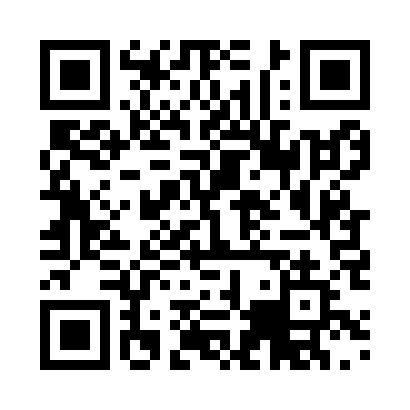 Prayer times for Jyvaskyla, Central Finland, FinlandWed 1 May 2024 - Fri 31 May 2024High Latitude Method: Angle Based RulePrayer Calculation Method: Muslim World LeagueAsar Calculation Method: HanafiPrayer times provided by https://www.salahtimes.comDateDayFajrSunriseDhuhrAsrMaghribIsha1Wed2:455:011:146:359:2911:372Thu2:444:581:146:379:3211:383Fri2:434:551:146:389:3411:394Sat2:414:521:146:409:3711:405Sun2:404:491:146:419:4011:426Mon2:394:461:146:439:4311:437Tue2:384:431:146:449:4611:448Wed2:364:401:146:469:4911:459Thu2:354:371:136:479:5111:4610Fri2:344:341:136:499:5411:4811Sat2:334:311:136:509:5711:4912Sun2:324:281:136:5210:0011:5013Mon2:314:261:136:5310:0311:5114Tue2:304:231:136:5510:0511:5215Wed2:284:201:136:5610:0811:5416Thu2:274:171:136:5710:1111:5517Fri2:264:151:136:5910:1411:5618Sat2:254:121:147:0010:1611:5719Sun2:244:091:147:0110:1911:5820Mon2:234:071:147:0310:2211:5921Tue2:224:041:147:0410:2412:0122Wed2:214:021:147:0510:2712:0223Thu2:203:591:147:0610:2912:0324Fri2:203:571:147:0710:3212:0425Sat2:193:551:147:0910:3512:0526Sun2:183:521:147:1010:3712:0627Mon2:173:501:147:1110:3912:0728Tue2:163:481:147:1210:4212:0929Wed2:153:461:157:1310:4412:1030Thu2:153:441:157:1410:4612:1131Fri2:143:421:157:1510:4912:12